ПАМЯТКАдля родителейКак правильно работать над развитием памяти ребенка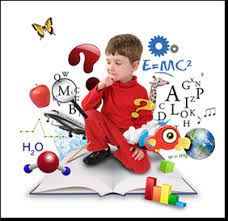 Системное запоминание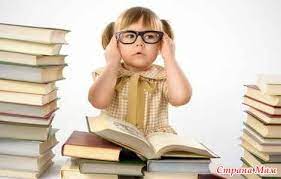 «Высший пилотаж»  в заучивании – это системное запоминание. Если Ваш ребенок просто прочтет текст, он поймет его и даже запомнит в общих чертахНо цельное и системное представление у него сложится только в процессе активного запоминания, то есть, составляя конспект прочитанного, записывая основные идеи и сведения, устанавливая связи между частями изучаемого материала и выясняя ответы на возникшие вопросы.Таким образом информация хорошо понимается и осмысливается ребенком и остается в голове на долгое время в виде стройной системы.Комплекс упражнений и заданий для развития памятиРазвитие слуховой памяти.Прочитать слова для запоминания на слух: дирижабль, лампа, яблоко, карандаш, гроза, утка, обруч, мельница, попугай, листок. Ребенок должен воспроизвести эти слова.Развитие зрительной памяти.Показать и прочитать написанные слова: самолет, чайник, бабочка, ноги, бревно, свеча, тачка, журнал, малина и другие. Дети воспроизводят слова.Игра «Запомни движения» Ведущий показывает детям движения, состоящие из 3-4 действий. Дети должны повторить эти действия сначала в том порядке, что показал учитель, а затем в обратном порядке.Игра «Повтори за мной»Ведущий сидит за столом, ребенок напротив. Ведущий простукивает определенный ритм концом карандаша по столу. Ребёнок повторяет ритм. Информация для размышленияЗамечено, что у детей с высоким уровнем тревожности плохая память, и наоборот, у детей эмоционально уравновешенных- она превосходная!Важно обозначить значимость запоминания. Ребенок должен понимать, зачем ему нужно это запоминание. Один из «секретов» запоминания – это образное представление того, что нужно запомнить!Старайтесь сделать занятия с ребенком игровыми, веселыми, интереснымиДля того чтобы улучшить память школьника необходимо:Читать книгиУвеличивать словарный запасЗапоминать числаУчить наизустьНе перегружать памятьИспользовать прирожденные таланты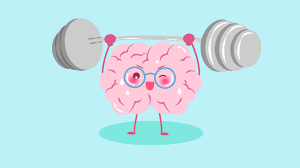 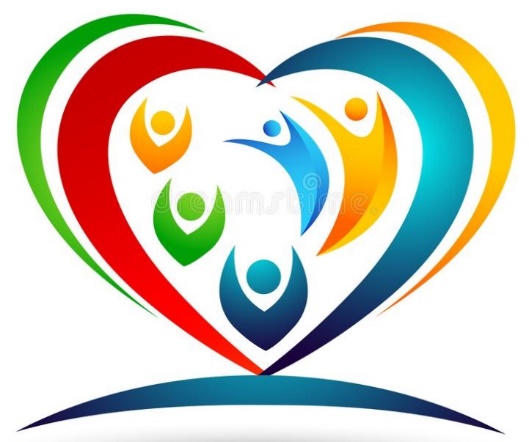 Информацию подготовилапедагог-психолог ПМПК Павловского района Выголова О.НКонтактные данные ПМПКАдрес: ст.Павловская,             ул. Заводская 30Телефон: 8(86191)3-36-97